FOR OFFICE USE ONLY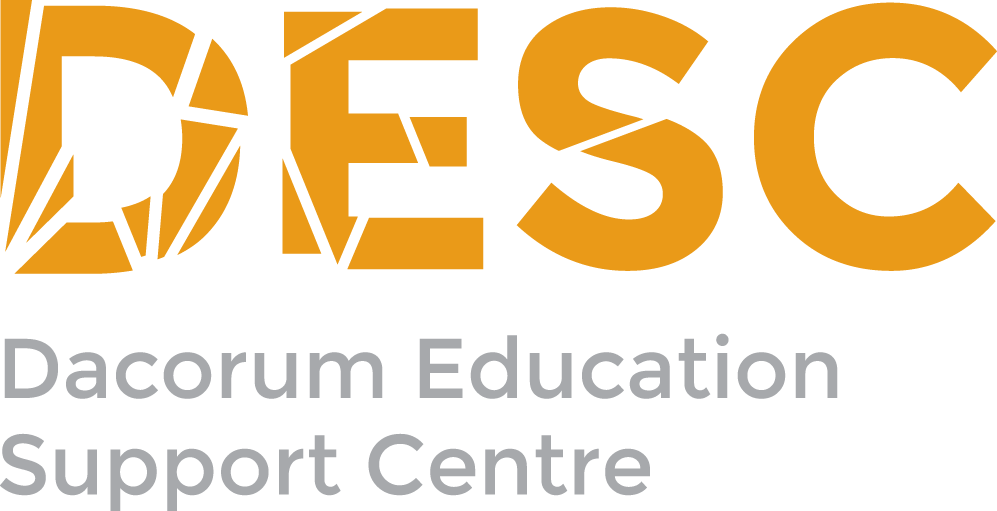 Outreach & Therapeutic Services Referral Form(£) denotes a costed service – please confirm funding prior to referral.Additional information (if required). Please return to either referrals@desc.herts.sch.uk or by post to:Referrals Administration30 Tenzing Road
Hemel Hempstead
Hertfordshire
HP2 4HSDATE RECEIVED:DATE DBQ SENT:DATE ALLOCATED:OutreachProtective BehavioursProtective BehavioursDrawing & Talking (£)Sandy Souls (£)Emotional Literacy Support Assistant (ELSA) (£)Emotional Literacy Support Assistant (ELSA) (£)Counselling (£)Advice & Strategies Transition SupportKS1-2, KS2-3 . Please specify schools if known Transition SupportKS1-2, KS2-3 . Please specify schools if known Other, please specifyOther, please specifyOther, please specifyLearnerLearnerLearnerLearnerLearnerLearnerLearnerLearnerSurnameForenamesForenamesPronounPreferred nameYear group% AttendanceGenderDate of BirthWho is referring?Who is referring?Who is referring?SchoolContact NamePositionContact NumberEmail AddressDateWhat is the main reason for the referrral?Learner’s detailsLearner’s detailsLearner’s detailsLearner’s detailsLearner’s detailsLearner’s detailsLearner’s detailsLearner’s detailsLearner’s detailsLearner’s detailsLearner’s detailsLearner’s detailsLearner’s detailsPrimary addressPrimary addressPrimary addressPrimary addressPrimary addressPrimary addressSecondary addressSecondary addressSecondary addressSecondary addressSecondary addressSecondary addressSecondary addressPostcode: Postcode: Postcode: Behaviour pointsAchievement pointsAchievement pointsNumber of days lost to exclusionNumber of days lost to exclusionDoes the learner receive …Does the learner receive …Does the learner receive …Does the learner receive …Does the learner receive …Does the learner receive …Does the learner receive …Does the learner receive …Does the learner receive …Does the learner receive …Does the learner receive …Does the learner receive …Does the learner receive …Free school meals ?Pupil premium?Pupil premium?1:1 support?1:1 support?LHNF (yes/no)?If yes, start date.If yes, start date.Is this a Child Looked After?CP/CINCP/CINEHCP (Yes/No/In progress) ?EHCP (Yes/No/In progress) ?EHM/TAF?EHM/TAF?Does the learner have …Does the learner have …Does the learner have …Does the learner have …Does the learner have …Does the learner have …Does the learner have …Does the learner have …Does the learner have …Does the learner have …Does the learner have …Does the learner have …Does the learner have …Any diagnoses? (please specify)Any diagnoses? (please specify)Any diagnoses? (please specify)Previous DESC intervention?Previous DESC intervention?Previous DESC intervention?Previous DESC intervention?Previous DESC intervention?Previous DESC intervention?Previous DESC intervention?Previous DESC intervention?Previous DESC intervention?Previous DESC intervention?Previous DESC intervention?Previous DESC intervention?Previous DESC intervention?Parent/carer detailsParent/carer detailsParent/carer detailsParent/carer detailsParent/carer detailsParent/carer detailsFull name:Address:(if different from the young person)DOBGenderParental responsibilityFirst language:Contact Number 1Contact number 2EmailEmailEmailEmailFull name:Address:(if different from the young person)DOBGenderParental responsibilityFirst language:Contact Number 1Contact number 2EmailEmailEmailEmailFamily composition/significant othersFamily composition/significant othersFamily composition/significant othersFamily composition/significant othersFull name Address, Postcode, and Tel DOB if known Relationship to young person named overleaf Who is working with the learner/family?Who is working with the learner/family?Who is working with the learner/family?Who is working with the learner/family?Y/NActive (Y/N)Worker / Contact DetailsCAMHSEPSocial WorkerIntensive Families Support TeamFamily Support WorkerAttendance OfficerOther (please list)e.g. Gade Family Services/Woodfield/SASS/Pupil Support WorkerPlease complete this section if an EHM has been completedPlease complete this section if an EHM has been completedPlease complete this section if an EHM has been completedPlease complete this section if an EHM has been completedPlease complete this section if an EHM has been completedPlease complete this section if an EHM has been completedPlease complete this section if an EHM has been completedFor this learner (Y/N)For this learner (Y/N)Date:For another young person in the Family/Household (Y/N)                       For another young person in the Family/Household (Y/N)                       Date:Is the EHM active? (Yes/No) Name of Lead Professional:Email:Academic historyAcademic historyAcademic historyAcademic historySchoolsFromToReason for moveExclusions this academic year (please give details of fixed term exclusions).Exclusions this academic year (please give details of fixed term exclusions).Exclusions this academic year (please give details of fixed term exclusions).Exclusions this academic year (please give details of fixed term exclusions).DateReasons for exclusionFixed Term (days)PermanentWhat are the desired outcomes?Strengths:What school based action has been taken to reduce the behaviours causing concern?What school based action has been taken to reduce the behaviours causing concern?What school based action has been taken to reduce the behaviours causing concern?What school based action has been taken to reduce the behaviours causing concern?BehaviourSupportOutcomeTier 1Tier 2PSP DETAILS:    Risk Management PlanDETAILS: Parent/carer permissionsParent/carer permissionsParent/carer permissionsParent/carer permissionsName:Relationship to learner:Signature:Date:Learner signature:Comments:Comments:Comments:As part of the referral process, please could you indicate whether you would like a DBQ as a Microsoft attachment or a link to the google document.As part of the referral process, please could you indicate whether you would like a DBQ as a Microsoft attachment or a link to the google document.Microsoft Excel AttachmentGoogle Sheets Link